UNITED WAY OF SOUTHWEST MINNESOTA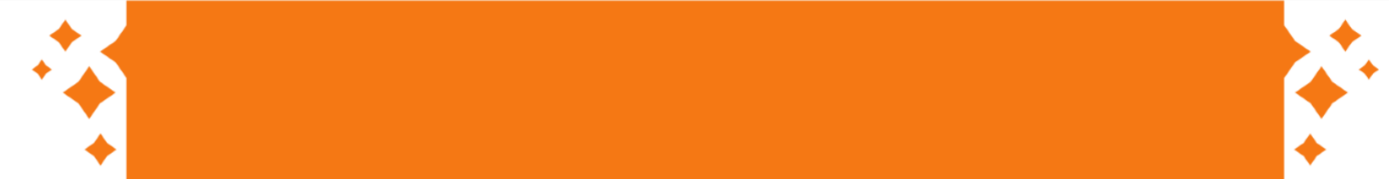 Virtual Special Event IdeasOne way to raise additional dollars in your workplace giving campaign is to hold fun special events.  It is important to be innovative and offer fun activities. Here are a few creative ideas to enhance your campaign.Virtual “Chopped” Challenge – ask employees to pay a fee to participate, film themselves receiving their set of ingredients and their process using the specified ingredients to make a finished dish.  Videos could then be voted on to determine a winner.  You could also have participants bring in their final dish for a tasting competition.Crafternoon – lead an afternoon crafting class.  Materials can be digital or they could be common items found in your work space or home.Nailed it – find a Pinterest craft or recipe and ask employees to recreate it.  They pay an entry fee to submit their piece and then leadership can do a blind vote.  Your UWSWMN team is always available to be a guest judge!Virtual Jeopardy – create your own game or use the one UWSWMN has created with topics pertaining to our five priority areas of health, education, financial stability, hunger and safety & well-being. This game is available in our online ambassador resources for you to use.  Apples Against Humanity – send out an email to all staff with a word or phrase and people respond with their best .GIF or meme.  The winner gets a prize.Zoom Costume or Room/Office Decoration Contest – have employees pay an entry fee to compete to see who is the most creative.  Share photos and vote on the best costume/decoration.Trivia or Riddle Contest by Email - send out a daily trivia or riddle and the quickest correct response is the winner. Kahoot – create your own game or use the one UWSWMN has created with topics pertaining to our five priority areas of health, education, financial stability, hunger and safety & well-being. This game is available in our online Ambassador resources for you to use for up to 50 players.    At Home/Office Scavenger Hunt – come up with a list of items most people have at home or in their office space.  Have participants run and find an item on the list. The last one back is out.  Keep playing until there is only one person left and that person is the WINNER!  Or another option is to give the first person to bring it back a point and the winner is the one with the most points.Virtual BINGO - https://myfreebingocards.com/virtual-bingo Craft/Bake Sale – ask employees to make/bake things and post photos. This could be a set price to purchase or a highest bidder auction for each item. Items can be delivered to teammates when they have been sold. Special Delivery – have lunch or a treat delivered to the highest bidder or drawing winner.  This could be a set price to purchase or a highest bidder auction for each item.Virtual Walk/Run/Bike-a-Thon – challenge employees to get up and move!  Competitors would pay an entry fee and the winner could be the person with the most time, miles or active days in a row.  Or pick a distance and recognize all who reached it. Pet Picture Contest – have employees submit photos of their pets to be posted and voted on. Winner would get a prize. Guess How Many – send pictures out to your employees and have them guess how many (example jellybeans, M&M’s, etc.) are in the jar.  Employees pay per guess and the winner gets the jar of candy or another prize.